Μαθαίνω την ώραΠληκτρολογώ την ώρα που δείχνει το ρολόι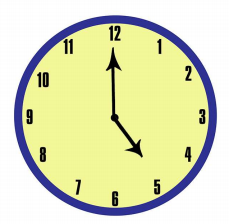 5 ακριβώς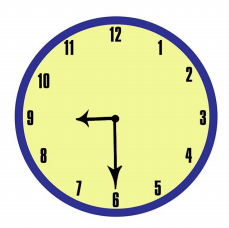 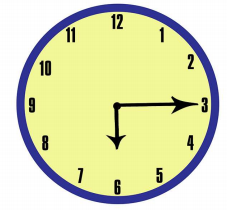 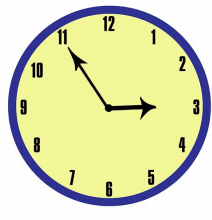 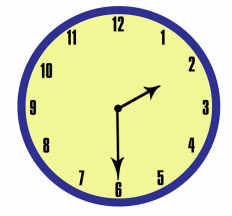 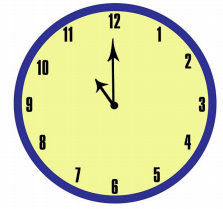 